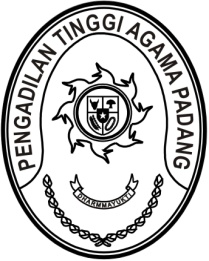 Nomor     	:	W3-A/0000/HM.02.3/12/2021	23 Desember 2021Lampiran	:	-Perihal	:	Permohonan Izin Penggunaan		Tanda Tangan ElektronikYth. Kepala Biro Hukum dan HumasMahkamah Agung RIAssalamu’alaikum, Wr. Wb.Dalam rangka mendukung program Mahkamah Agung RI mewujudkan Pengadilan Modern Berbasis Elektronik dan menerapkan Sistem Pemerintahan Berbasis Elektronik (SPBE) Pengadilan Tinggi Agama Padang telah membangun dan mengembangkan aplikasi Permintaan dan Pemberian Izin Cuti Secara Elektronik (https://silat.pta-padang.go.id). Namun pada saat ini izin cuti secara elektronik tersebut masih disampaikan secara non elektronik (menggunakan tanda tangan manual), untuk itu kami mohon petunjuk dan 
izin Bapak untuk dapat menggunakan fitur Tanda Tangan Eelektronik Tersertifikasi yang akan kami gunakan sebagai tanda tangan pejabat yang berwenang memberi izin cuti pada izin cuti yang akan kami sampaikan secara elekttronik.	Demikian disampaikan, atas perkenan Bapak diucapkan terima kasih.WassalamKetua,Zein Ahsan